Doctor Kindheart and the CrowThis fairy tale is dedicated to my stepfather, Muravenko Yuri Vasilievich, 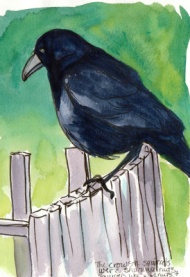 who was a talented surgeon and a man of a kind heart. The plot of this fairy-tale is based on the real eventsthat took place in Kamchatka in 1986. Thanks to my students fromthe International School of Tomorrow, Moscow, Russia; without their inspiration this fairy tale would never have happened.Thanks also to all my colleagues for their kind hearts and warm souls.   ----Angela Verutina,Teacher of English----    Not so many years ago, in the far-away country of Beautyland, there lived one doctor named Kindheart. The country was so beautiful that only kind people were born there. The neighbors of those people were animals who enjoyed their living amidst grey-headed volcanoes, joyful hot springs, and chatty brooklets.      Doctor Kindheart worked from morning till night in the toy-looking hospital sitting next to the Peace Lagoon. People liked to visit him because Doctor Kindheart could heal not only a body, but also a soul of any human being. This made people happy.     One spring sunny day, Doctor Kindheart was doing his regular check of patients at the hospital. He helped so many people that day! Two-year-old Jonathan swallowed a button. Doctor Kindheart helped him. Mr. Guitarchuk broke his arm while playing his guitar. Doctor Kindheart helped him. Mrs. Cow, a school music teacher, lost her voice. Doctor Kindheart helped her. He helped, and helped, and helped until his working day was over. Tired but content, Doctor Kindheart was about to go home.     Suddenly, somebody knocked at the door. “Come in,” his voice projected gently.     The door squeaked like a frightened mouse, and there emerged one more patient. A crow… Poor creature hardly could walk because her leg was seriously injured. Being a bird, she couldn’t speak the Human language. But it was not necessary at all; her pleading eyes told more than any words. For Doctor Kindheart it was quite an unusual patient – he treated neither birds nor animals before. Their doctor was his colleague, Mrs. Nature. “Probably, she herself is on sick leave”, doctor assumed.     Cautiously, Doctor Kindheart set the humble crow on the snowy sofa. He carefully inspected her fragile floppy leg. “Hurts?” Doctor Kindheart whispered compassionately. “Too badly,” replied the bird’s wet eyes.      The doctor made an injection to relieve the pain, prepared the cast, and fixed it firmly on the bird’s leg. The crow nodded thankfully. After making several awkward jumps with one healthy leg, the crow skillfully took off and flew away through the open door.      One month passed… Doctor Kindheart was returning home from hospital when he noticed a familiar silhouette perching on the shabby fence near his house. It was a crow!!! The time to remove the cast has come, and the crow has found the doctor!!!      “But how… how did you find me?” again and again repeated the amazed doctor taking care of the bird in his house afterwards. The crow kept silent mysteriously; she knew something very important.       It was the kind heart of the doctor, the torch, which enlightened the road towards him.Доктор Доброе Сердце и ВоронаЭта сказка посвящается моему отчиму, Муравенко Юрию Васильевичу,талантливому хирургу и человеку с добрым сердцем. Сюжет сказки основан на реальных событиях,которые произошли на Камчатке в 1986 году. Выражаю благодарность своим ученикам из«Международной школы завтрашнего дня» г. Москвы,которые вдохновили меня на создание этой сказки; Также выражаю особую признательность всем своим коллегамза их красивые сердца и добрые души.----Верютина Анжела Борисовна,учитель английского языка----      Не так давно в далекой стране под названием Красивый Край жил-был один доктор по имени Доброе Сердце. Страна была настолько красивой, что там рождались только добрые люди. А их соседями были животные, которые дружили с седовласыми вулканами, озорными горячими фонтанчиками и болтливыми ручейками.     А работал доктор Доброе Сердце в крошечной больнице неподалеку от лагуны под названием Мирная. Люди любили приходить к доктору, потому что он умел вылечить и тело и душу. Это доставляло людям радость.    Как-то раз весенним солнечным деньком, как обычно, доктор Доброе Сердце принимал у себя в больнице больных. Ох, и многим же он помог в тот день! Маленький мальчик Джонатан, которому было всего два года, проглотил пуговицу. Доктор Доброе Сердце помог ему. Господин по фамилии Гитарчук сломал руку, когда играл на своей гитаре. Доктор Доброе Сердце помог ему. У мадам Коровиной, учителя музыки, пропал голос. Доктор Доброе Сердце помог и ей. Не зная усталости, доктор Доброе Сердце помогал до тех пор, пока его рабочий день не подошел к концу. Пришло время идти домой. Но в это время в дверь неожиданно постучали.- Входите!- раздался приветливый голос доктора.    Дверь пискнула, как испуганная мышь, и на пороге появился еще один пациент.  Это была Ворона…  Бедняжка едва могла идти, потому что ее лапка была серьезно повреждена. Не могла она пожаловаться доктору на то, как больно ей было ходить, ведь она не знала языка людей. Но доктору Доброе Сердце о ее боли все сказали молящие глаза Вороны. Надо признаться, это был необычный пациент для доктора, потому что в своей жизни он еще не лечил ни птиц, ни зверей. Ведь их врачом была его коллега, мадам Природа. - Возможно, она сейчас на больничном, -  предположил доктор Доброе Сердце.      Он осторожно взял Ворону и расположился с ней на белоснежной кушетке, внимательно изучая ее хрупкую беспомощную лапку. - Больно?- сочувственно спросил доктор.- Ужасно,- ответили полные слез вороньи глаза.        Чтобы облегчить боль пациенту, доктор Доброе Сердце сделал ей укол, после чего наложил гипс. Ворона благодарно кивнула, затем, неуклюже подпрыгнув несколько раз, мастерски взлетела и исчезла за открытой дверью.          Прошел месяц… Доктор Доброе Сердце возвращался домой с работы. Вдруг он заприметил знакомый птичий силуэт на стареньком заборе возле своего дома. Это была Ворона!!! Пришло время снимать гипс, и она нашла доктора!!!      - Но как, как ты меня нашла?- снова и снова повторял изумленный доктор, помогая птице уже у себя дома. Ворона загадочно молчала. Она явно знала что-то важное.     Это было доброе сердце доктора, маяк, который осветил ей дорогу к нему.